
Study Board of Biotechnology, 
Chemistry and Environmental Engineering 
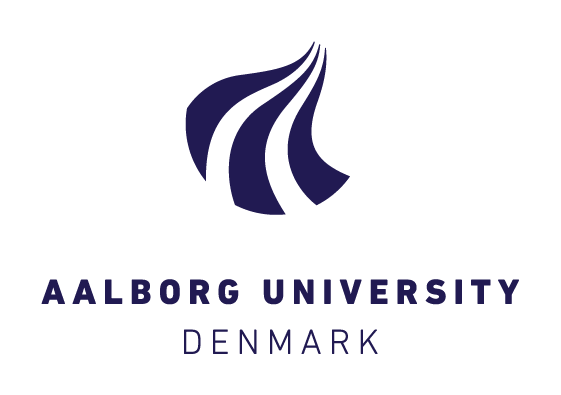 Application for DispensationMissing courses/projects from previous semesters where you have/should have attended an exam. Both the number of exam attempts and no-shows count:Study plan: All new courses/projects as well as courses/projects from previous semesters. Please state which spring/autumn semesters you plan to follow the lectures/courses:Type of Dispensation:Full Name:CPR no.: Educational Programme and Level:Semester:Reason for Application: Reason for Application: SemesterCourses and projectsECTSNumber of exam attempts12345678SemesterCourses and projectsECTSSpring 20XXAutumn 20XXSpring 20XXAutumn 20XXSpring 20XXAutumn 20XXSpring 20XX